FRANCIA		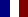 RiferimentoEURES Francia Ref.973D59F33E6DMansioneAnalytical Chemistry Scientist Manager Ref. 973D59F33E6DDescription du poste
Rattaché au Team Leader Analytical Sciences, vous aurez pour mission principale de participer à la création des solutions technologiques innovantes permettant de répondre aux besoins des consommateurs.
Pour cela, vous managerez une équipe composée de deux collaborateurs.
En tant qu'acteur clé, vous développerez des méthodes et des outils analytiques adaptés(en mettant particulièrement l'accent sur la chromatographie liquide), afin de fournir des recommandations techniques et de faciliter le transfert de technologie vers des laboratoires externes.
Vous contribuez également activement à la promotion des compétences analytiques du Groupe en participant à la rédaction et à la publication d'articles scientifiques, ainsi qu'en s'impliquant dans des groupes de travail internationaux. Pour vous inscrire dans la dynamique de votre poste, vous utiliserez les réseaux professionnels pour repérer les technologies émergentes, identifier des partenaires potentiels dans le domaine scientifique et assurer une veille technique et bibliographique constante dans le domaine. Enfin, en tant que leader, vous établirez et maintiendrez des relations stratégiques avec l'écosystème et serez le pont entre la recherche, les start-ups innovantes et les fournisseurs.
Au travers de votre expérience et votre vision, vous capitaliserez les données et les résultats afin d'assurer une réactivité efficace pour le futur.
Profil recherché
Diplômé(e) d'une formation supérieure type école d'ingénieur ou Master 2, vous bénéficiez d'une expérience confirmée en recherche analytique et plus spécifiquement en chromatographie liquide (alimentaires, cosmétiques, biologiques). Vous disposez d'une bonne maitrise des techniques physico-chimiques et bénéficiez idéalement d'une expérience en management d'équipe.
La maitrise de l'anglais est nécessaire pour ce poste.
Vous disposez d'une bonne communication, d'un certain leadership, vous êtes dynamique, autonome, avec un fort esprit d'équipe et curieux techniquement. Vous savez être force de proposition et vous pouvez évoluer dans un environnement exigent, à dimension internationale.
Si vous vous souhaitez jouer un rôle majeur dans l'innovation alimentaire de demain, et que vous répondez aux exigences du poste, nous vous invitons à soumettre votre candidature.
Notre cabinet vous accompagnera tout au long du processus de recrutement de notre client et, le cas échéant sera en mesure de vous proposer d'autres opportunités en lien avec votre projet professionnel.
Compétences attendues Langues: Anglais IntermédiaireA2/B1
Savoir-être:Autonomie,Capacité d'analyse
Savoir-faire:Chromatographie liquide, Confirmé, Minimum 5 ans d'expérience, Gestion de laboratoire, Confirmé, Minimum 5 ans d'expérience
Entreprise
Notre client, est un leader mondial dans le secteur de l'agroalimentaire reconnu comme un acteur incontournable de l'économie française et international. Sa mission est d'apporter la santé par l'alimentation au plus grand nombre. Ils désirent encourager toutes les personnes à se joindre au mouvement en faveur d'un environnement plus sain.
Le groupe recherche dans le cadre de son ambitieuse stratégie de développement, un(e) :
Analytical Chemistry Scientist Manager
Poste basé en région IDF - France
Création de poste: Personne en charge du recrutement:Christopher EDOUARD - Consultant en recrutement Postuler, Conditions professionnelles, Expérience professionnelle: 5 ans , Langues:Anglais B1, Français B2
Comment appliquer
Pour postuler, utiliser le lien suivant https://fr.talent.com/redirect? id=973d59f33e6d&oapply=org_v2024- 03&source=pole_emploi&utm_source=partner&pos= ---pos---&utm_medium=pole_emploi&cg=talentposti1TitoloLaurea triennale o magistraleSito:https://fr.talent.com/redirect?id=973d59f33e6d&oapply=org_v2024-03&source=pole_emploi&utm_source=partner&pos=---pos---&utm_medium=pole_emploi&cg=talentScadenza 31/05/2024RiferimentoEURES France Ref. 170TXTQMansioneAttaché de recherche clinique Moniteur - Oncologie Ref. 170TXTQDescription de Travaille
Nous recherchons un Attaché de recherche clinique Moniteur F/H avec une première expérience pour rejoindre les équipes de notre client, basé en Ile de France. Vos principales missions sont les suivantes:
Vous intervenez sur des études en oncologie de phases I à III.
Vous réalisez les visites de monitoring des centres (sélection, mise en place, suivi et clôture) et rédigez les comptes rendus de monitoring.
Vous assurez la gestion des queries et mettez à jour les outils de reporting.
Vous êtes garant de la conformité avec les BPC et les SOPs, la qualité, la fiabilité et l'authenticité des données recueillies au cours du monitoring des essais cliniques et dans les délais impartis.
Vous participez aux réunions projet.
Votre profil
Vous êtes titulaire d'un diplôme scientifique complété par une formation au métier d'attaché de recherche clinique
Vous avez une première expérience en Oncologie, idéalement sur les tumeurs solides (Connaissance des critères RECIST/ CTCAE)
Vous avez de bonnes connaissances des différentes étapes du monitoring d'un essai clinique (sélection, initiation, inclusion, follow up, clôture et pharmacie).
Vous maîtrisez l'anglais.
Vous avez une parfaite connaissance pratique des normes ICH-GCP et de la réglementation locale.
Vous souhaitez rejoindre un Groupe dynamique pour évoluer et réaliser votre projet professionnel, alors n'hésitez pas à nous transmettre votre candidature.
Conditions d'emploi
Contrat à durée indéterminée Experience<: 2 ans Salaire brut : Annuel de 35000,00 Euros sur 12 mois
Pour postuler, utiliser le lien suivant :
https://candidat.pole- emploi.fr/offres/recherche/detail/170TXTQSedeLevallois-Perret, Hauts-de-Seine - FranceNumero posti1Sito:https://candidat.pole-emploi.fr/offres/recherche/detail/170TXTQScadenza:03/04/2024RiferimentoEURES Milano Ref. 14/2023MansioneQA engineer The QA engineer is responsible for developing and reviewing the software under test project and ensuring that quality is achieved across all areas of the software development, testing, systems architecture and quality. This role design and review the tasks required to fully test to ensure it functions according to specifications and customer requirements and meets the business needs.
the level of French B2 is essential
Please send your CV in English or French to: amelie.pepin@alten.com and cc eures@afolmet.itSedeSophia-AntipolisTitoloLaurea in IngegneriaEmail:amelie.pepin@alten.com and cc eures@afolmet.itamelie.pepin@alten.com and cc eures@afolmet.itScadenza:31/03/2024RiferimentoEURES Milano Rif. 15/2023MansioneFULL STACK ENGINEER You will be part of the development team and will actively participate in most of “V-cycle” steps (design, development and validation). Those opportunities will allow you to work not only on technical tasks during the development phase but also at a functional level during the design phase. Major Responsibilities: Software design, documentation, development, implementation and unit test of software modules for new functionalities and enhancements in a multicultural Agile environment Architecture design, innovation, technology forecasting Performance analysis, optimization, regular delivery of quality software Daily meetings with the project stakeholder to ensure its evolution matches the stakeholder's needs.
the level of French B2 is essential
Salary min. (EUR)2400 Please send your CV in English or French to: amelie.pepin@alten.com and cc eures@afolmet.itSedeSophia-Antipolis - FranciaTitoloingegneriaEmail:amelie.pepin@alten.com and cc eures@afolmet.itamelie.pepin@alten.com and cc eures@afolmet.itScadenza:31/03/2024RiferimentoEURES Milano Rif. 16/2023MansioneJAVA DEVELOPER The role of the data scientist is to participate in the identification, implementation and growth of the it solutions. The data scientist is part analyst, part artist: comfortable working as a software engineer and a quantitative researcher; the Data Scientist is capable of staring at data and spotting trends, wanting to learn and bring change to an organization. The data scientist explores and examines data from multiple disparate sources and sifts through all incoming data with the goal of discovering a previously hidden insight, which in turn can provide a competitive advantage or address a pressing business problem. The data scientist does not simply collect and report on data, but also looks at it from many angles, determines what it means, then recommends ways to apply the data. The data scientist is inquisitive: exploring, asking questions, doing 'what if' analyses, questioning existing assumptions and processes. Armed with data and analytical results, the data scientist then communicates informed conclusions and recommendations across an organization's leadership structure. Skills - Understand the business of the customer and understand the main performance indicators that can be leveraged to improve activity or decrease costs - Work closely with customer facing teams and the customers to identify and answer relevant clients questions using appropriate statistical techniques on available data. - Drive the collection of new data, both internal and external, and ensure its accuracy. Drive the refinement of existing data sources. - Communicate findings to all relevant internal and external contributors in a way that is accessible to each audience. Experience with Python, R, Matlab, Scala with scoobi, Hadoop/Impala, tableau or equivalent, Unix is a plus.
the level of French B2 is essential.
Please send your CV in English or French to: amelie.pepin@alten.com and cc eures@afolmet.itSedeSophia-Antipolis - FranciaTitoloIngegneriaEmail:amelie.pepin@alten.com and cc eures@afolmet.itamelie.pepin@alten.com and cc eures@afolmet.itScadenza:31/03/2024